Crêcherooster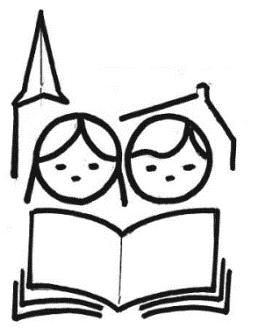 Hieronder vind je een nieuw rooster voor de kinderoppas. Op dit moment werken we met één groep. In het rooster zijn er geen jongeren ingepland, omdat er op dit moment weinig kinderen naar de crèche gebracht worden. Worden er meer kinderen aangemeld, dan worden jongeren persoonlijk benaderd via WhatsApp. Wanneer je verhinderd bent, graag onderling ruilen! Forien van Luik (forien@hotmail.nl)September 2022September 2022September 2022September 20224-sep4-sepRhodé BoutAdriënne Baak11-aug11-augAdriënne ZwaalElise Polderman18-sep18-sepElse BoutForien van Luik25-sep25-sepHanneke ZoerHanneke PoldermanOktober 2022Oktober 2022Oktober 2022Oktober 20222-oktJacquelien EerlandJacquelien EerlandJoanne van den Berge9-oktLeonie BergackerLeonie BergackerKlasine van Zielst16-oktMarianne RijnbergMarianne RijnbergMirjam van den Boogaard23-oktRhodé van den BergRhodé van den BergRhodé Bout30-oktAdriënne BaakAdriënne BaakAdriënne Zwaal